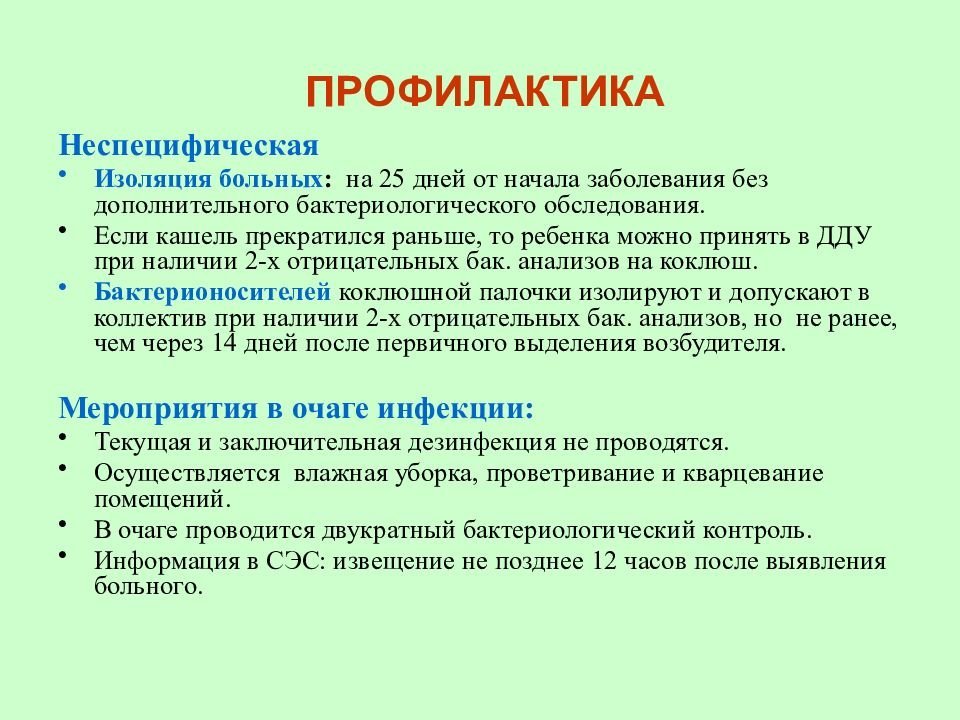 Меры профилактики коклюшаКоклюш – острое инфекционное заболевание, характеризующееся острым катаром дыхательных путей  с развитием приступов спазматического кашля с явлениями интоксикации. При контакте с больным заболевание развивается в 95% случаев.Кто является источником инфекции? Источником инфекции является больной.Как происходит передача инфекции?Передача инфекции происходит воздушно-капельным путем. Больной выделяет бактерии коклюша при чихании и кашле с капельками слюны. Наиболее опасен он в катаральной стадии заболевания.Кто чаще болеет коклюшем?Коклюшем чаще всего болеют дети дошкольного и школьного возраста.Как проявляется заболевание?Первые признаки заболевания появляются на 5-7 день после заражения в виде недомогания, слабости, потери аппетита. Далее появляются небольшой кашель, насморк, субфебрильная температура.В конце 2-й недели болезни начинается период спазматического кашля. При этом возможна остановка дыхания с развитием кислородной недостаточности.В зависимости от тяжести болезни число приступов может колебаться от 5 до 50 в сутки.Осложнениями коклюша  являются тяжелые пневмонии, обусловленные коклюшным микробом или вторичной бактериальной инфекцией. У детей до 3-х лет смертельные исходы обусловлены именно пневмониями. Из других осложнений наблюдаются острый ларингит со спазмом гортани (ложный круп), бронхиты, остановка дыхания и др.Какие основные меры профилактики?Основным способом профилактики коклюшной инфекции является своевременная вакцинация в рамках национального календаря профилактических прививок.Вакцинация состоит из трех прививок в возрасте 3, 4,5 и 6 месяцев, и ревакцинация в 18 месяцев. Вакцинация позволяет предупредить заболевание коклюшной инфекцией или же оно протекает в легкой форме.Также, в случае если в семье есть заболевший с признаками респираторной инфекции и кашлем, необходимо свести к минимуму контакт с детьми, не привитыми, в том числе, по возрасту (дети до 3 месяцев). В помещении следует организовать ежедневную влажную уборку с применением моющих средств и частое проветривание.Уважаемые родители! Не отказывайтесь от возможности защитить своих детей от этой коварной инфекции!